Figure S18: Time-dependent receiver operating characteristic (ROC) curves and AUCs of the DeepPET-OPSCC score, clinical Model, and an integrated nomogram that combines the DeepPET-OPSCC score and clinical factors (age, gender, cT, cN, and cTNM stages), to predict overall survival at 2 years evaluated on the clinical deployment test cohort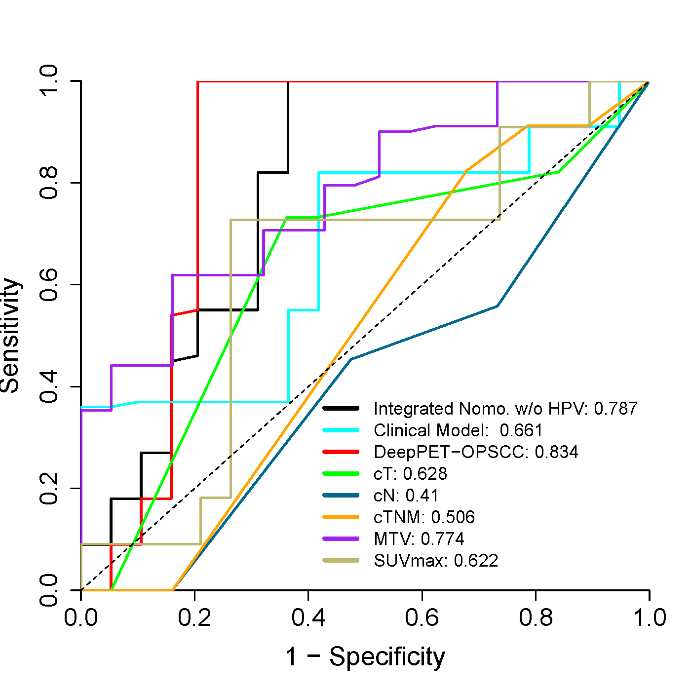 The follow-up times of this cohort is 2.3 (1.3–2.8) years and thus the endpoint of 5-year survival was not suitable for this cohort.